WYNIKIMIĘDZYSZKOLNEGO KONKURSU PIOSENKI I POEZJI 
W JĘZYKACH OBCYCH 8.2języki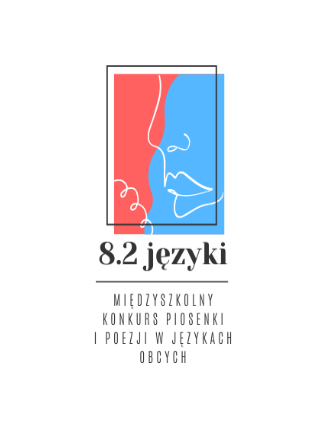 Kategoria wiersz w języku angielskim klasy I-III Laureatem zostaje: 
Julian Polkowski z Zespołu Szkół im. Jana Pawła II w Ulanie MajoracieKategoria wiersz w języku angielskim klasy IV-VIMiejsce I zajmuje: 
Bartosz Maliszewski z Zespołu Szkół im. Jana Pawła II w Ulanie MajoracieMiejsce II zajmuje: 
Angelina Łacny ze Szkoły Podstawowej z Oddziałami Integracyjnymi nr 82 im. Jana Pawła IIMiejsce III zajmuje: 
Aleksander Rosołowski ze Szkoły Podstawowej nr 316 im. Astrid LindgrenKategoria wiersz w języku angielskim klasy VII-VIIIMiejsce I zajmuje: Wojciech Jachowicz ze Szkoły Podstawowej z Oddziałami Integracyjnymi nr 82
 im. Jana Pawła IIMiejsce II zajmuje: Anna Lipińska Zespołu Szkół im. Jana Pawła II w Ulanie MajoracieMiejsce III zajmuje: 
Wiktoria Pyczot ze Szkoły Podstawowej nr 316 im. Astrid LindgrenKategoria wiersz w języku niemieckim klasy IV-VILaureatem zostaje: Aleksandra Gawor ze Szkoły Podstawowej z Oddziałami Integracyjnymi nr 82
 im. Jana Pawła IIKategoria piosenka w języku angielskim klasy I-IIIMiejsce I zajmuje: Julia Witulska ze Szkoły Podstawowej z Oddziałami Integracyjnymi nr 82 im. Jana Pawła IIMiejsce II zajmuje: Hanna Snigurska ze Szkoły Podstawowej nr 316 im. Astrid LindgrenMiejsce III zajmuje: Szymon Siekierka ze Szkoły Podstawowej nr 225 im. Józefa Gardeckiego Kategoria piosenka w języku angielskim klasy IV-VIMiejsce I zajmuje: Aleksandra Grzegorczyk ze Szkoły Podstawowej z Oddziałami Integracyjnymi nr 82
 im. Jana Pawła IIMiejsce II zajmuje: Karolina Buczyńska ze Szkoły Podstawowej nr 132 im. Sandora Petofiego  Miejsce III zajmuje: Marta Chilimonniuk z Zespołu Szkół im. Jana Pawła II w Ulanie MajoracieKategoria piosenka w języku angielski klasy VII-VIIIMiejsce I zajmuje: Anna Sobkiewicz ze Szkoły Podstawowej nr 16 im. Kornela Makuszyńskiego w LegnicyMiejsce II zajmuje: Julia Stępień ze Szkoły Podstawowej z Oddziałami Integracyjnymi nr 82 im. Jana Pawła II